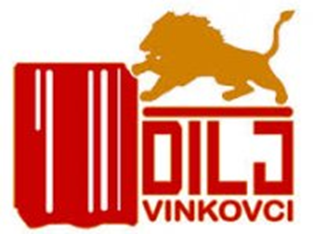 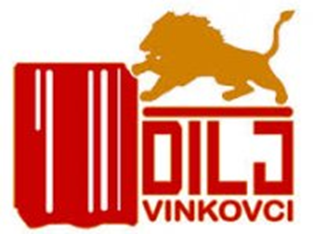 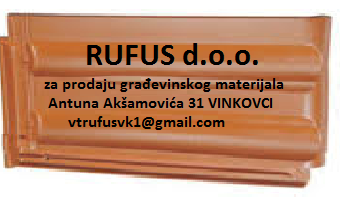 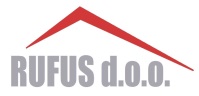 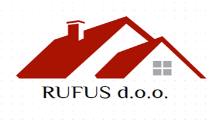 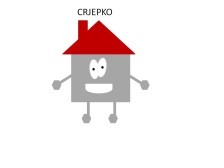 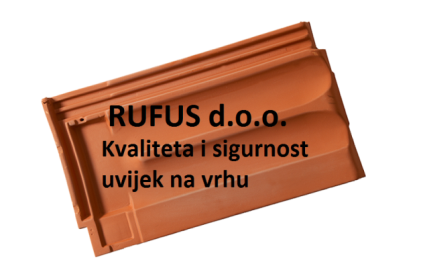    gdinu ADAMU TISUCKI i tvrtki partner DILJ VINKOVCIna stručnoj suradnji pri realiziranju  nastave VJEŽBENIČKE TVRTKE od 2015.-2017. godineZaposlenici vježbeničke tvrtke RUFUS d.o.o.Voditeljica tvrtke 	            TOP MANAGER					     RavnateljIka Pejanović, dipl. oec.                                           Marija Šokčević				            Mato Džalto, prof.